О прогнозе социально-экономическогоразвития Чукальского сельскогопоселения Шемуршинского района Чувашской Республики на 2022-2024 годы      В целях динамичного развития экономики сельского поселения, направленное на повышение уровня жизни населения Собрание депутатов Чукальского сельского поселения РЕШИЛО:Одобрить  прилагаемый прогноз социально-экономического развития Чукальского сельского поселения Шемуршинского района Чувашской Республики на 2022 – 2024 годы. Председатель Собрания депутатовЧукальского сельского поселения   Шемуршинского района                                                                          Е.Н.Малеева    Глава Чукальского сельского    поселения Шемуршинского района                                                   Г.П.ЧугуновПрогноз социально- экономического развития Чукальского  сельского поселения Шемуршинского района Чувашской Республики на 2022-2024 годы   Основные параметры макроэкономического прогноза определены, исходя из анализа социально-экономического развития Чукальского сельского поселения Шемуршинского района  в предшествующие годы и наметившихся тенденций в текущем году. Прогноз является ориентиром социально-экономического развития Чукальского сельского поселения Шемуршинского района Чувашской Республики на прогнозируемый период для органов местного самоуправления Шемуршинского района, хозяйствующих субъектов экономики поселения и принятия конкретных решений в развитии экономики района. Основными целями социально-экономического развития Чукальского сельского поселения Шемуршинского района в среднесрочной перспективе являются:    поддержание устойчивого экономического  роста;  стимулирование инвестиционной деятельности с целью модернизации производства и инфраструктуры;создание условий для развития малого и среднего предпринимательства;развитие и модернизацию систем инженерной, транспортной и социальной инфраструктуры района;рост производства продукции, товаров и услуг за счет привлечения инвестиций в основной капитал;повышение качества жизни населения;повышение инновационной восприимчивости и модернизация всех сфер экономики.Сельское хозяйство. Показатели прогноза развития сельского хозяйства определены исходя из реализаций мероприятий, предусмотренных муниципальной программой Шемуршинского района Чувашской Республики «Развитие сельского хозяйства и регулирование рынка сельскохозяйственной продукции, сырья и продовольствия» в 2021 году.Объем сельскохозяйственной продукции полученный в хозяйствах всех категорий по прогнозу в 2024г. составит для продукции растениеводства 35,6 млн. руб. по сравнению с 2021 годом  это  составляет  103,5 %.  Продукция животноводства в 2024 г. составит 44,1  млн. руб. -102,8 % к итогам 2021 года.Доля объема производства продукции растениеводства в общем объеме производства продукции сельского хозяйства в 2024 году составит – 48%, животноводства – 52 %.                                     Основными производителями сельскохозяйственной продукции в поселении являются личные подсобные хозяйства и 4 крестьянских (фермерских) хозяйства.Малое предпринимательство. Развитие малого предпринимательства в сельском поселении в течение 2022-2024 гг. предполагает:увеличение общего количества малых предприятий;создание новых рабочих мест;обеспечение устойчивого развития малого предпринимательства в сельскохозяйственной и иных сферах экономики;насыщение товарного рынка сельского поселения конкурентоспособными отечественными товарами и услугами;сохранение, возрождение и развитие народных промыслов и ремесел;поиск современных технологий и инноваций для создания новых производств.В 2021 году на территории сельского поселения осуществляют свою деятельность 17 субъектов малого и среднего предпринимательства, из них: 5 индивидуальных предпринимателей, 3 КФХ  и 9 самозанятых, по оценке к 2024 году останется на уровне.           Потребительский рынок. Основным фактором, определяющим рост оборота розничной торговли, является платежеспособность населения сельского поселения. Учитывая принятые в Чувашской Республике в последние годы меры в области социальной политики, проводимую целенаправленную работу по повышению благосостояния населения, в среднесрочном периоде прогнозируется положительная динамика совокупного спроса на товары.    Оборот розничной торговли за 2024 год увеличится, по оценке, на 3 %. На рынке платных услуг населению за 2024 год прирост объемов оказанных услуг составит 0,7%. В 2021 году общее количество предприятий розничной торговли в поселении составило 3 единицы. По оценке в 2022-2024 годах количество предприятий розничной торговли останется не уровне 2021 года.Демографические показатели. Численность постоянного населения Чукальского сельского поселения по состоянию на 1 января 2021 года составляет 517 человек. За январь-сентябрь 2021 года родилось 2 человека (в 2020г.-1 чел.), умерло 14 человек (в 2020г.-11чел.), естественная убыль составила -12 человек. Зарегистрировано 2 брака, расторгнут 1 брак. По прогнозу к 2022 году ожидаемая численность населения в поселении составит  505  человек и уменьшится  по сравнению с 2021 годом на 19 человек.  ЧЁВАШ РЕСПУБЛИКИШЁМЁРШЁ РАЙОН,ЧУВАШСКАЯ РЕСПУБЛИКА ШЕМУРШИНСКИЙ РАЙОН ЧУКАЛ ЯЛ ПОСЕЛЕНИЙ,Н ДЕПУТАТСЕН ПУХЁВ, ЙЫШЁНУ «14»  раштав  2021 ҫ.  № 1                    Чукал ял.СОБРАНИЕ ДЕПУТАТОВ ЧУКАЛЬСКОГО СЕЛЬСКОГО  ПОСЕЛЕНИЯ                      РЕШЕНИЕ           «14» декабря 2021 г.  № 1           деревня Русские Чукалы 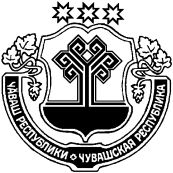 